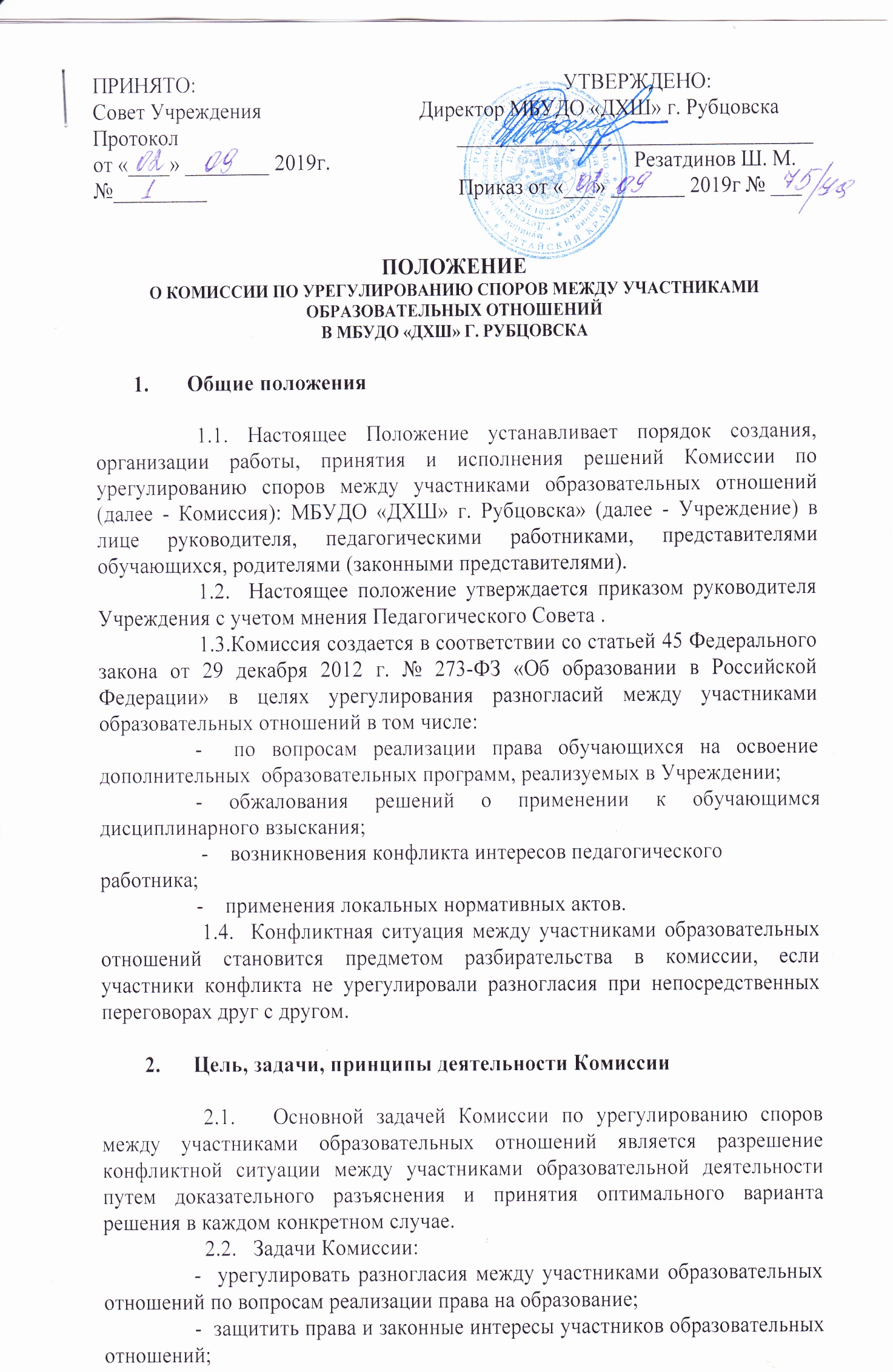                  - способствовать развитию бесконфликтного взаимодействия в образовательной организации.3.   Состав Комиссии            3.1. Комиссия по урегулированию споров между участниками образовательных отношений создается из равного числа представителей участников образовательных отношений: работников Учреждения и родителей (законных представителей).                     3.2.   Общий состав комиссии - 6 человек.                     3.3.  Делегирование в состав Комиссии представителей участников образовательных отношений из числа работников Учреждения осуществляется педагогическим советом  путем открытого голосования.                     3.4.  Делегирование представителей участников образовательных отношений от родителей (законных представителей) в состав Комиссии осуществляется на собрании родителей (законных представителей) несовершеннолетних обучающихся Учреждения.                     3.5. Персональный состав комиссии утверждается приказом руководителя Учреждения.                     3.6.    Срок полномочий Комиссии составляет два года.3.7.    Комиссия избирает из своего состава председателя и секретаря комиссии.                     3.8. Члены Комиссии осуществляют свою деятельность на безвозмездной основе.                     3.9. Досрочное прекращение полномочий члена Комиссии осуществляется:на основании личного заявления члена Комиссии об исключении из его состава;по требованию не менее четырех членов Комиссии, выраженному в письменной форме;в случае отчисления из организации обучающегося, родителем (законным представителем) которого является член Комиссии, или увольнения работника - члена Комиссии.                      3.10.  В случае досрочного прекращения полномочий члена Комиссии в ее состав избирается новый представитель от соответствующей категории участников образовательной деятельности в соответствии с разделом 3 настоящего Положения.              4.    Права и обязанности Комиссии по урегулированию споров между участниками образовательных отношений                     4.1.    Комиссия имеет право:принимать к рассмотрению заявления от любого участника образовательной деятельности при несогласии с решением или действием руководителя, педагогического работника, обучающегося;решать каждый спорный вопрос, относящийся к ее компетенции;сформировать предметную комиссию для решения вопроса об объективности выставления оценки за знания обучающегося;запрашивать дополнительную документацию, материалы для проведения самостоятельного изучения вопроса;рекомендовать приостановить или отменить ранее принятое решение на основании изучения при согласии конфликтующих сторон;выносить рекомендации об изменениях в локальных актах Учреждения для демократизации основ управления или расширения прав обучающихся.                    4.2.     Комиссия обязана:принимать к рассмотрению заявления любого участника образовательной деятельности при несогласии его с решением или действием руководителя, педагогического работника, обучающегося, родителя (законного представителя);принимать объективное решение по каждому спорному вопросу, относящемуся к ее компетенции.                     4.3.   Члены Комиссии обязаны:присутствовать на всех заседаниях комиссии;принимать активное участие в рассмотрении поданных в устной или письменной форме заявлений;принимать решение по заявленному вопросу открытым голосованием (решение считается принятым, если за него проголосовало большинство членов Комиссии при присутствии не менее двух третей ее членов);принимать своевременно решение, если не оговорены дополнительные сроки рассмотрения заявления;давать обоснованный ответ заявителю в устной или письменной форме в соответствии с пожеланием заявителя.             5.         Организация деятельности Комиссии                      5.1.  Комиссия собирается по мере необходимости. Решение о проведении заседания Комиссии принимается ее председателем на основании обращения (жалобы, заявления, предложения) участника образовательных отношений не позднее 10 учебных дней с момента поступления такого обращения.                       5.2. Обращение в Комиссию подается в письменной форме. В жалобе указываются конкретные факты или признаки нарушений прав участников образовательных отношений, лица, допустившие нарушения, обстоятельства. Учет и регистрацию поступивших обращений, заявлений от участников образовательной деятельности осуществляет секретарь конфликтной Комиссии.                        5.3. Комиссия принимает решения по каждому конкретному случаю обращения участников образовательных отношений не позднее 10 учебных дней с момента начала его рассмотрения.                       5.4. Заседание Комиссии считается правомочным, если на нем присутствовало не менее 5 членов Комиссии.                       5.5. Лицо, направившее в Комиссию обращение, и лица, чьи действия обжалуются в обращении, вправе присутствовать при рассмотрении обращения на заседании Комиссии и давать пояснения.                       5.6.  Для объективного и всестороннего рассмотрения обращений Комиссия вправе приглашать на заседания и заслушивать иных участников образовательных отношений. Неявка данных лиц на заседание Комиссии либо немотивированный отказ от показаний не являются препятствием для рассмотрения обращения по существу.                         5.7.  Комиссия принимает решение простым большинством голосов членов, присутствующих на заседании Комиссии.                        5.8. В случае установления фактов нарушения прав участников образовательных отношений Комиссия принимает решение, направленное на восстановление нарушенных прав. На лиц, допустивших нарушение прав обучающихся, родителей (законных представителей), а также работников Учреждения, Комиссия возлагает обязанности по устранению выявленных нарушений и недопущению нарушений в будущем.                        5.9.  Если нарушения прав участников образовательных отношений возникли вследствие принятия решения Учреждением, в том числе, вследствие издания локального нормативного акта, Комиссия принимает решение об отмене данного решения Учреждения (локального нормативного акта) и указывает срок исполнения решения.                       5.10.  Комиссия отказывает в удовлетворении жалобы на нарушение прав заявителя, если посчитает жалобу необоснованной, не выявит факты указанных нарушений, не установит причинно-следственную связь между поведением лица, действия которого обжалуются, и нарушением прав лица, подавшего жалобу или его законного представителя.                       5.11. Решение Комиссии оформляется протоколом и обязательно для исполнения всеми участниками образовательных отношений, подлежит исполнению в указанный срок. Копии решения комиссии, подписанные председателем Комиссии, вручаются заявителю или его представителям в течение трех дней со дня принятия решения.                      5.12.Решение Комиссии по урегулированию споров между участниками образовательных отношений может быть обжаловано в установленном законодательском Российской Федерации порядке в течение 10 дней со дня принятия решения.6.       Делопроизводство 6.1. Заседание Комиссии по урегулированию споров между участниками образовательных отношений оформляются протоколом.6.2.   Протоколы заседаний Комиссии хранятся три года, входят в номенклатуру дел и передаются по акту.6.3. Протоколы заседаний хранятся в кабинете руководителя Учреждения.